ISTITUTO TECNICO STATALE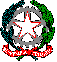 SETTORE ECONOMICO E TECNOLOGICO"MANLIO  ROSSI  DORIA"Via Manlio Rossi Doria - MARIGLIANO (NA) - tel. 081/8851343 –fax 0815191882 – e-mail: natd420003@istruzione.it - Codice fiscale 92003220636 – PEC natd420003pec@istruzione.itDATA DI APPROVAZIONE: SITUAZIONE IN INGRESSO (esiti test e osservazioni)--------------------------------------------------------------------------------------------------------------------------------------------------------------DESCRIZIONE CASI PARTICOLARI ( BES -DSA-H)--------------------------------------------------------------------------------------------------------------------------------------------------------------STRATEGIE DA ATTIVARE PER IL SUPPORTO E IL RECUPERO(definizione delle norme di comportamento e degli atteggiamenti comuni da assumere per l’applicazione delle stesse; atteggiamenti relazionali comuni; attività e tempi per il recupero ; etc.) --------------------------------------------------------------------------------------------------------------------------------------------------------------BREVE PROFILO DELLO STUDENTE E DEFINIZIONE DELLE COMPETENZE GENERALI DA ACQUISIRE (a termine del primo biennio, del secondo biennio o del quinto anno)--------------------------------------------------------------------------------------------------------------------------------------------------------------COMPETENZE  CHIAVE DI CITTADINANZA--------------------------------------------------------------------------------------------------------------------------------------------------------------STRUMENTI DI OSSERVAZIONE, DI VERIFICA E DI VALUTAZIONE(griglie di osservazione del comportamento e del processo di apprendimento)--------------------------------------------------------------------------------------------------------------------------------------------------------------ELEMENTI UTILI ALLA VALUTAZIONE PERIODICA E FINALE (con riferimento alla situazione personale, alla classe, a un criterio assoluto)--------------------------------------------------------------------------------------------------------------------------------------------------------------DEFINIZIONE DI CRITERI COMUNI PER LA CORRISPONDENZA TRA VOTI E LIVELLI DI CONOSCENZA E ABILITA’(indicatori per la valutazione)--------------------------------------------------------------------------------------------------------------------------------------------------------------DEFINIZIONE CARICHI MASSIMI DI LAVORO SETTIMANALE( per ciascuna disciplina, in rapporto al tempo di studio mediamente disponibile per gli studenti)--------------------------------------------------------------------------------------------------------------------------------------------------------------ATTIVITA’ INTEGRATIVE PREVISTE--------------------------------------------------------------------------------------------------------------------------------------------------------------SCHEDAPROGRAMMAZIONE VISITE GUIDATE E VIAGGI D’ISTRUZIONESCHEDA PROGRAMMAZIONE ATTIVITA’ INTERDISCIPLINARICLASSE : ……….. SEZ. : …… INDIRIZZO:………………………….Marigliano  lì                                          FIRMA DEL COORDINATOREs. 20___/___PROGRAMMAZIONE DEL CONSIGLIO DI CLASSEClasse Sez.Indirizzo s. 20___/___PROGRAMMAZIONE DEL CONSIGLIO DI CLASSECOORDINATORECOMPOSIZIONE DEL CONSIGLIO DI CLASSECOMPOSIZIONE DEL CONSIGLIO DI CLASSECOMPOSIZIONE DEL CONSIGLIO DI CLASSECOMPOSIZIONE DEL CONSIGLIO DI CLASSECOMPOSIZIONE DEL CONSIGLIO DI CLASSECOMPOSIZIONE DEL CONSIGLIO DI CLASSECOMPOSIZIONE DEL CONSIGLIO DI CLASSECOMPOSIZIONE DEL CONSIGLIO DI CLASSECOMPOSIZIONE DEL CONSIGLIO DI CLASSEMATERIAMATERIADOCENTIDOCENTIDOCENTIMATERIAMATERIADOCENTIDOCENTICOMPOSIZIONE DELLA CLASSECOMPOSIZIONE DELLA CLASSECOMPOSIZIONE DELLA CLASSECOMPOSIZIONE DELLA CLASSECOMPOSIZIONE DELLA CLASSECOMPOSIZIONE DELLA CLASSECOMPOSIZIONE DELLA CLASSECOMPOSIZIONE DELLA CLASSECOMPOSIZIONE DELLA CLASSE Alunni iscritti    n.   n.   Ripetenti n.  n.        Provenienti da altre sezioni       Provenienti da altre sezioni n.  Femmine n.   n.   Promossi a giugno n.  n.                           da altri indirizzi                          da altri indirizzi n.  Maschi n. n. Diversamente abili n. n.                             da altri istituti                             da altri istituti n. Maschi n. n. Diversamente abili n. n.               da diversa nazionalità               da diversa nazionalità n.ATTIVITA’LOCALITA’PERIODOCLASSEN.ALUNNIACCOMPAGNATORITITOLO:TITOLO:TITOLO:TITOLO:TITOLO:TITOLO:FINALITA’:FINALITA’:FINALITA’:FINALITA’:FINALITA’:FINALITA’:DISCIPLINE COINVOLTE:DISCIPLINE COINVOLTE:DISCIPLINE COINVOLTE:DISCIPLINE COINVOLTE:DISCIPLINE COINVOLTE:DISCIPLINE COINVOLTE:COMPETENZE CHIAVE DI CITTADINANZA:COMPETENZE CHIAVE DI CITTADINANZA:COMPETENZE CHIAVE DI CITTADINANZA:COMPETENZE CHIAVE DI CITTADINANZA:COMPETENZE CHIAVE DI CITTADINANZA:COMPETENZE CHIAVE DI CITTADINANZA:COMPETENZE SPECIFICHECONTENUTIMETODOLOGIESTRUMENTIATTIVITA’TEMPI